PŘÍLOHA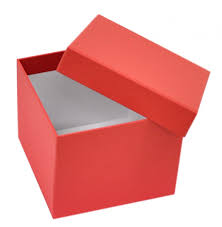 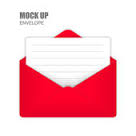 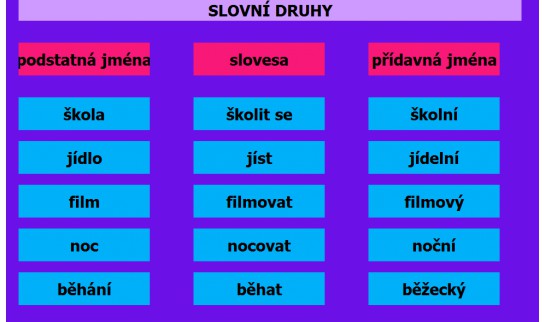 